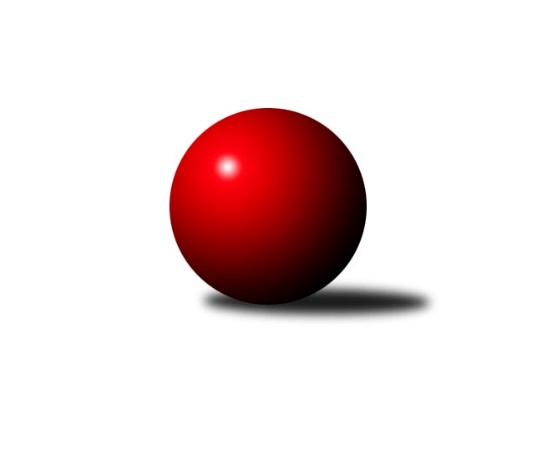 Č.3Ročník 2020/2021	5.10.2020Nejlepšího výkonu v tomto kole: 3111 dosáhlo družstvo: CB Dobřany CSdružený Přebor Plzeňska 2020/2021Výsledky 3. kolaSouhrnný přehled výsledků:SK Škoda VS Plzeň C	- TJ Slavoj Plzeň C	7:1	2904:2604	20.0:4.0	5.10.TJ Sokol Plzeň V C	- TJ Baník Stříbro C	2:6	2855:2960	9.0:15.0	5.10.TJ Dobřany C	- TJ Sokol Plzeň V D	7:1	2362:2211	16.5:7.5	5.10.CB Dobřany C	- SKK Rokycany C	6:2	3111:3101	12.0:12.0	5.10.TJ Baník Stříbro B	- SK Škoda VS Plzeň D	5:3	2894:2824	15.0:9.0	5.10.Tabulka družstev:	1.	TJ Baník Stříbro C	3	3	0	0	22.0 : 2.0 	54.0 : 18.0 	 2960	6	2.	CB Dobřany C	3	3	0	0	18.5 : 5.5 	47.0 : 25.0 	 3059	6	3.	TJ Baník Stříbro B	2	2	0	0	13.0 : 3.0 	33.0 : 15.0 	 2897	4	4.	SKK Rokycany C	3	2	0	1	15.0 : 9.0 	38.5 : 33.5 	 3049	4	5.	TJ Dobřany C	2	1	1	0	11.0 : 5.0 	25.5 : 22.5 	 2607	3	6.	TJ Sokol Plzeň V C	3	1	0	2	10.0 : 14.0 	37.5 : 34.5 	 2951	2	7.	SK Škoda VS Plzeň C	3	1	0	2	8.0 : 16.0 	34.5 : 37.5 	 2844	2	8.	SK Škoda VS Plzeň D	3	0	1	2	9.0 : 15.0 	32.0 : 40.0 	 2872	1	9.	TJ Sokol Plzeň V D	3	0	0	3	4.5 : 19.5 	20.0 : 52.0 	 2495	0	10.	TJ Slavoj Plzeň C	3	0	0	3	1.0 : 23.0 	14.0 : 58.0 	 2577	0Podrobné výsledky kola:	 SK Škoda VS Plzeň C	2904	7:1	2604	TJ Slavoj Plzeň C	Jan Vaník	146 	 116 	 125 	122	509 	 4:0 	 391 	 99	77 	 102	113	Iva Černá	Jaroslav Klouda	107 	 101 	 113 	108	429 	 2:2 	 452 	 143	114 	 95	100	Zdeněk Jeremiáš	Jaroslav Martínek	116 	 120 	 124 	131	491 	 4:0 	 443 	 113	95 	 116	119	Veronika Nováková	Josef Kotlín	117 	 114 	 126 	106	463 	 4:0 	 400 	 92	95 	 112	101	Jaromír Kotas	Stanislav Hittman	114 	 138 	 141 	103	496 	 2:2 	 460 	 130	106 	 110	114	Dalibor Henrich	Karel Uxa	128 	 141 	 124 	123	516 	 4:0 	 458 	 112	107 	 121	118	Jan Krausrozhodčí: vedoucí družstevNejlepší výkon utkání: 516 - Karel Uxa	 TJ Sokol Plzeň V C	2855	2:6	2960	TJ Baník Stříbro C	Václav Pavlíček	94 	 90 	 108 	94	386 	 0:4 	 492 	 124	116 	 131	121	Karel Smrž	Milada Kleknerová	104 	 137 	 120 	116	477 	 2:2 	 513 	 127	120 	 151	115	Pavel Basl	Libor Vít	116 	 125 	 115 	122	478 	 1:3 	 481 	 121	106 	 125	129	Martin Andrš	Patrik Kolář	135 	 126 	 134 	127	522 	 3:1 	 510 	 128	121 	 127	134	Miroslav Hrad	František Vaněček	108 	 119 	 140 	141	508 	 2:2 	 465 	 114	130 	 121	100	Milan Vlček	Libor Pelcman	121 	 125 	 115 	123	484 	 1:3 	 499 	 123	117 	 130	129	Petr Benešrozhodčí: Patrik KolářNejlepší výkon utkání: 522 - Patrik Kolář	 TJ Dobřany C	2362	7:1	2211	TJ Sokol Plzeň V D	Petr Trdlička	137 	 62 	 145 	58	402 	 3:1 	 383 	 133	51 	 140	59	Stanislav Janoušek	Milan Gleissner	128 	 53 	 140 	61	382 	 0.5:3.5 	 438 	 160	53 	 153	72	Vladimír Kepl	Petr Sloup	140 	 63 	 133 	52	388 	 4:0 	 316 	 131	34 	 125	26	Jiří Karlík	Jiří Jelínek	149 	 65 	 130 	77	421 	 2:2 	 386 	 150	52 	 139	45	Karel Konvář	Kamil Schovánek	137 	 54 	 127 	44	362 	 3:1 	 337 	 126	44 	 132	35	Jiří Diviš	Martin Krištof	142 	 53 	 158 	54	407 	 4:0 	 351 	 138	26 	 145	42	Vlastimil Valentarozhodčí: Nejlepší výkon utkání: 438 - Vladimír Kepl	 CB Dobřany C	3111	6:2	3101	SKK Rokycany C	Jiří Hess	115 	 111 	 119 	132	477 	 1:3 	 526 	 133	135 	 129	129	Lukáš Kiráľ	Milan Šimek	148 	 111 	 128 	135	522 	 2:2 	 495 	 120	123 	 131	121	Petr Bohuslav	Josef Fišer	121 	 123 	 162 	143	549 	 3:1 	 505 	 126	118 	 143	118	Luboš Kiml	Vendula Blechová	130 	 102 	 122 	116	470 	 0:4 	 545 	 137	137 	 133	138	Václav Webr	Kamila Novotná	144 	 139 	 127 	133	543 	 4:0 	 493 	 112	138 	 125	118	Jan Valdman	Zdeněk Eichler	133 	 130 	 143 	144	550 	 2:2 	 537 	 122	137 	 154	124	David Wohlmuthrozhodčí: Dominik NovotnýNejlepší výkon utkání: 550 - Zdeněk Eichler	 TJ Baník Stříbro B	2894	5:3	2824	SK Škoda VS Plzeň D	Zuzana Záveská	142 	 129 	 124 	118	513 	 4:0 	 447 	 116	103 	 115	113	Šárka Sýkorová	Jiří Hůrka	131 	 115 	 103 	114	463 	 1:3 	 510 	 134	140 	 136	100	Karel Majner	Václav Dubec	120 	 109 	 114 	124	467 	 2:2 	 486 	 107	133 	 113	133	Miloslav Kolařík	Klára Honalová	108 	 122 	 121 	138	489 	 4:0 	 440 	 103	103 	 104	130	Václava Flaišhanzová	Zdeněk Urban	124 	 116 	 103 	132	475 	 3:1 	 433 	 114	102 	 121	96	Jiří Hebr	Stanislav Zoubek	107 	 120 	 134 	126	487 	 1:3 	 508 	 117	127 	 129	135	Zdeněk Weiglrozhodčí: Vladimír ŠragaNejlepší výkon utkání: 513 - Zuzana ZáveskáPořadí jednotlivců:	jméno hráče	družstvo	celkem	plné	dorážka	chyby	poměr kuž.	Maximum	1.	Josef Fišer 	CB Dobřany C	552.00	365.5	186.5	4.0	2/2	(555)	2.	Patrik Kolář 	TJ Sokol Plzeň V C	547.25	368.5	178.8	7.3	2/2	(560)	3.	Lukáš Kiráľ 	SKK Rokycany C	526.00	363.3	162.7	8.0	3/3	(549)	4.	Václav Webr 	SKK Rokycany C	525.00	357.7	167.3	12.3	3/3	(545)	5.	Karel Uxa 	SK Škoda VS Plzeň C	524.75	360.8	164.0	7.3	2/2	(565)	6.	Kamila Novotná 	CB Dobřany C	522.50	362.0	160.5	11.0	2/2	(543)	7.	Karel Majner 	SK Škoda VS Plzeň D	517.67	356.7	161.0	10.0	3/3	(544)	8.	Zdeňka Nová 	CB Dobřany C	517.50	367.0	150.5	12.5	2/2	(531)	9.	Jan Valdman 	SKK Rokycany C	514.50	355.5	159.0	8.0	2/3	(536)	10.	David Wohlmuth 	SKK Rokycany C	512.00	361.5	150.5	10.5	2/3	(537)	11.	Zdeněk Eichler 	CB Dobřany C	509.75	342.8	167.0	10.5	2/2	(550)	12.	Stanislav Zoubek 	TJ Baník Stříbro B	509.50	336.0	173.5	8.0	2/2	(532)	13.	Zdeněk Weigl 	SK Škoda VS Plzeň D	504.00	347.7	156.3	7.3	3/3	(508)	14.	Karel Smrž 	TJ Baník Stříbro C	503.25	346.0	157.3	9.3	2/2	(521)	15.	Pavel Basl 	TJ Baník Stříbro C	502.75	346.3	156.5	7.8	2/2	(513)	16.	Jiří Jelínek 	TJ Dobřany C	502.10	351.4	150.7	9.6	2/2	(505.2)	17.	Vladimír Kepl 	TJ Sokol Plzeň V D	501.30	367.3	134.0	15.5	2/2	(525.6)	18.	Petr Bohuslav 	SKK Rokycany C	498.50	343.0	155.5	11.0	2/3	(502)	19.	Miroslav Hrad 	TJ Baník Stříbro C	496.50	345.0	151.5	5.3	2/2	(510)	20.	Jan Ungr 	SKK Rokycany C	496.00	348.0	148.0	16.5	2/3	(521)	21.	Jiří Vavřička 	SKK Rokycany C	496.00	356.0	140.0	9.0	2/3	(507)	22.	Milada Kleknerová 	TJ Sokol Plzeň V C	491.25	340.5	150.8	12.0	2/2	(508)	23.	František Vaněček 	TJ Sokol Plzeň V C	490.50	337.0	153.5	16.5	2/2	(508)	24.	Zuzana Záveská 	TJ Baník Stříbro B	490.50	337.5	153.0	11.5	2/2	(513)	25.	Petr Beneš 	TJ Baník Stříbro C	489.75	347.0	142.8	12.0	2/2	(499)	26.	Milan Vlček 	TJ Baník Stříbro C	489.25	336.0	153.3	10.8	2/2	(525)	27.	Karel Konvář 	TJ Sokol Plzeň V D	487.10	353.2	134.0	10.7	2/2	(518)	28.	Libor Pelcman 	TJ Sokol Plzeň V C	486.75	346.0	140.8	9.0	2/2	(498)	29.	Josef Tětek 	TJ Sokol Plzeň V C	486.50	354.0	132.5	16.0	2/2	(521)	30.	Šárka Sýkorová 	SK Škoda VS Plzeň D	483.33	332.0	151.3	12.7	3/3	(523)	31.	Miloslav Kolařík 	SK Škoda VS Plzeň D	483.33	339.7	143.7	12.0	3/3	(509)	32.	Petr Trdlička 	TJ Dobřany C	481.70	343.2	138.5	14.3	2/2	(482.4)	33.	Martin Andrš 	TJ Baník Stříbro C	478.25	343.5	134.8	11.3	2/2	(505)	34.	Jan Kraus 	TJ Slavoj Plzeň C	478.00	341.7	136.3	13.3	3/3	(500)	35.	Zdeněk Urban 	TJ Baník Stříbro B	477.50	347.0	130.5	13.5	2/2	(480)	36.	Petr Sloup 	TJ Dobřany C	476.30	331.8	144.5	11.3	2/2	(487)	37.	Václav Dubec 	TJ Baník Stříbro B	475.00	337.0	138.0	14.5	2/2	(483)	38.	Radek Böhm 	CB Dobřany C	474.50	322.5	152.0	11.5	2/2	(516)	39.	Jaroslav Martínek 	SK Škoda VS Plzeň C	473.75	331.8	142.0	14.0	2/2	(491)	40.	Stanislav Hittman 	SK Škoda VS Plzeň C	472.25	337.0	135.3	11.3	2/2	(496)	41.	Stanislav Janoušek 	TJ Sokol Plzeň V D	470.55	330.3	140.3	12.5	2/2	(486)	42.	Milan Gleissner 	TJ Dobřany C	469.20	321.3	147.9	12.5	2/2	(480)	43.	Jiří Hůrka 	TJ Baník Stříbro B	467.00	331.0	136.0	13.0	2/2	(471)	44.	Josef Kotlín 	SK Škoda VS Plzeň C	464.25	331.3	133.0	18.0	2/2	(470)	45.	Václav Pavlíček 	TJ Sokol Plzeň V C	464.00	346.5	117.5	18.5	2/2	(498)	46.	Václava Flaišhanzová 	SK Škoda VS Plzeň D	463.67	334.7	129.0	17.0	3/3	(479)	47.	Kamil Schovánek 	TJ Dobřany C	452.20	314.9	137.3	14.2	2/2	(470)	48.	Jaroslav Klouda 	SK Škoda VS Plzeň C	445.50	316.0	129.5	17.5	2/2	(462)	49.	Dalibor Henrich 	TJ Slavoj Plzeň C	444.00	328.7	115.3	17.7	3/3	(460)	50.	Vlastimil Valenta 	TJ Sokol Plzeň V D	443.10	332.8	110.3	20.1	2/2	(465)	51.	Václav Říhánek 	SK Škoda VS Plzeň C	438.00	334.0	104.0	20.5	2/2	(444)	52.	Jiří Diviš 	TJ Sokol Plzeň V D	422.70	314.8	107.9	22.3	2/2	(441)	53.	Veronika Nováková 	TJ Slavoj Plzeň C	413.33	300.0	113.3	20.3	3/3	(443)	54.	Jaromír Kotas 	TJ Slavoj Plzeň C	407.00	303.3	103.7	21.7	3/3	(439)	55.	Iva Černá 	TJ Slavoj Plzeň C	398.67	292.7	106.0	23.0	3/3	(410)	56.	Jiří Karlík 	TJ Sokol Plzeň V D	398.10	314.4	83.8	23.6	2/2	(418)		Martin Provazník 	CB Dobřany C	559.00	400.0	159.0	8.0	1/2	(559)		Milan Šimek 	CB Dobřany C	522.00	361.0	161.0	11.0	1/2	(522)		Luboš Kiml 	SKK Rokycany C	505.00	359.0	146.0	17.0	1/3	(505)		Ondřej Musil 	CB Dobřany C	504.00	355.0	149.0	16.0	1/2	(504)		Klára Honalová 	TJ Baník Stříbro B	489.00	341.0	148.0	13.0	1/2	(489)		Martin Krištof 	TJ Dobřany C	488.40	360.0	128.4	4.8	1/2	(488.4)		Libor Vít 	TJ Sokol Plzeň V C	483.50	350.5	133.0	12.0	1/2	(489)		Jan Vaník 	SK Škoda VS Plzeň C	481.00	347.5	133.5	8.0	1/2	(509)		Jiří Hess 	CB Dobřany C	477.00	341.0	136.0	11.0	1/2	(477)		Vendula Blechová 	CB Dobřany C	470.00	328.0	142.0	13.0	1/2	(470)		Jan Vlach 	TJ Baník Stříbro B	466.00	335.0	131.0	10.0	1/2	(466)		Václav Bečvářík 	TJ Sokol Plzeň V D	457.00	321.0	136.0	11.0	1/2	(457)		Pavel Fara 	SKK Rokycany C	454.00	318.0	136.0	14.0	1/3	(454)		Zdeněk Jeremiáš 	TJ Slavoj Plzeň C	452.00	322.0	130.0	18.0	1/3	(452)		Jan Mertl 	TJ Dobřany C	434.00	312.0	122.0	20.0	1/2	(434)		Jiří Hebr 	SK Škoda VS Plzeň D	433.00	305.0	128.0	13.0	1/3	(433)		Milan Novák 	SK Škoda VS Plzeň D	421.00	303.0	118.0	21.0	1/3	(421)		Hana Pechmanová 	TJ Slavoj Plzeň C	396.00	303.0	93.0	20.0	1/3	(396)Sportovně technické informace:Starty náhradníků:registrační číslo	jméno a příjmení 	datum startu 	družstvo	číslo startu3575	Josef Fišer	05.10.2020	CB Dobřany C	3x
Hráči dopsaní na soupisku:registrační číslo	jméno a příjmení 	datum startu 	družstvo	26551	Klára Honalová	05.10.2020	TJ Baník Stříbro B	26208	Milan Šimek	05.10.2020	CB Dobřany C	Program dalšího kola:4. kolo12.10.2020	po	17:00	TJ Sokol Plzeň V D - TJ Baník Stříbro B	12.10.2020	po	17:00	SKK Rokycany C - TJ Dobřany C	12.10.2020	po	17:00	TJ Slavoj Plzeň C - SK Škoda VS Plzeň D	12.10.2020	po	17:00	SK Škoda VS Plzeň C - TJ Sokol Plzeň V C	12.10.2020	po	18:00	TJ Baník Stříbro C - CB Dobřany C	15.10.2020	čt	17:00	TJ Dobřany C - TJ Baník Stříbro B (dohrávka z 1. kola)	Nejlepší šestka kola - absolutněNejlepší šestka kola - absolutněNejlepší šestka kola - absolutněNejlepší šestka kola - absolutněNejlepší šestka kola - dle průměru kuželenNejlepší šestka kola - dle průměru kuželenNejlepší šestka kola - dle průměru kuželenNejlepší šestka kola - dle průměru kuželenNejlepší šestka kola - dle průměru kuželenPočetJménoNázev týmuVýkonPočetJménoNázev týmuPrůměr (%)Výkon1xZdeněk EichlerCB Dobřany C5501xVladimír KeplPlzeň V D114.944382xJosef FišerCB Dobřany C5491xJiří JelínekTJ Dobřany C110.474212xVáclav WebrRokycany5451xZuzana ZáveskáTJ Baník Stříbr109.375131xKamila NovotnáCB Dobřany C5433xKarel UxaŠk. Plzeň C109.055161xDavid WohlmuthRokycany5371xKarel MajnerŠk. Plzeň D108.735102xLukáš KiráľRokycany5261xZdeněk WeiglŠk. Plzeň D108.3508